OKULUMUZDA YÜRÜTÜLEN PROJELER: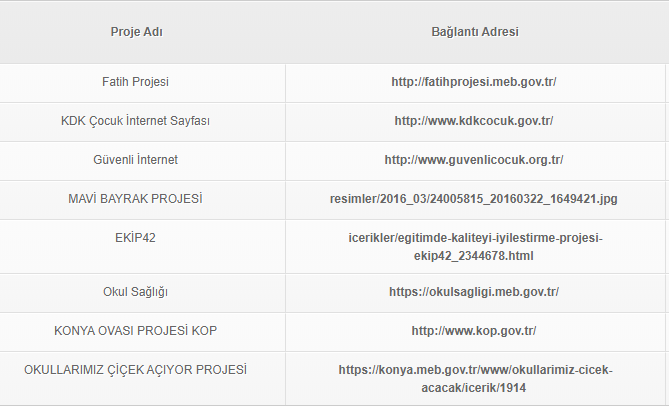 